Ferienzeit - VorlesezeitKennt ihr Tafiti, das mutige Erdmännchen? Er erlebt mit seinem Freund Pinsel, dem Pinselohrschwein die tollsten Abenteuer. Heute lesen wir ein ganzes Buch von Tafiti und Pinsel vor. Was wir in den Lesepausen machen ist noch allerstrengstens geheim! Falls ihr schon Tafiti-Abenteuer kennt, bitte bei der Anmeldung angeben welche. Jeder bekommt ein Tafiti-Buch mit nach Hause. Bei schönem Wetter lesen wir im Freien.		 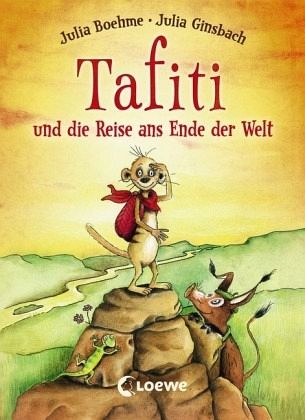 Veranstalter:		vhs Emersacker-Heretsried	Datum:			Montag, 30.07.2018, 16.00 – 17.00 Uhr Treffpunkt:			Grundschule EmersackerAlter:				4 - 8 Jahre Mitzubringen:	Getränk, Decke zum Sitzen, Sonnenschutz auftragen!Unkosten:	12,70 € inkl. 9 € Material (davon wird von der Gemeinde Emersacker für jedes Kind aus Emersacker ein Zuschuss von 5 € bezahlt)Anmeldung und		vhs Emersacker-HeretsriedAnsprechpartner:		Gudrun Wagner, Im Schloß 1, Emersacker				Tel. 08293/9518202------------------------------------------------------------------------------------------------ (bitte abtrennen und beim Veranstalter bzw. Ansprechpartner abgeben)AnmeldescheinHiermit melde ich mein(e) Kind(er) für die Veranstaltung Vorlesezeit für Kinder von 4 – 8 Jahren am 30.07.2018 an.Name des/der Kindes(r): Anschrift: Telefon: Mit der Teilnahme meines Kindes (meiner Kinder) an der obigen Veranstaltung bin ich einverstanden.(Ort, Datum und Unterschrift des Erziehungsberechtigten)